ДОБРО ПОЖАЛОВАТЬ!ВАС ПРИВЕТСТВУЕТ ЛАГЕРЬ С ДНЕВНЫМ ПРЕБЫВАНИЕМ «РАДУГА»Если вы не определись, где ваш ребенок будет проводить летние каникулы, МБУ «Школа № 79» предлагает вам  в июне посетить лагерь с дневным пребыванием (ЛДП) на базе нашей школы.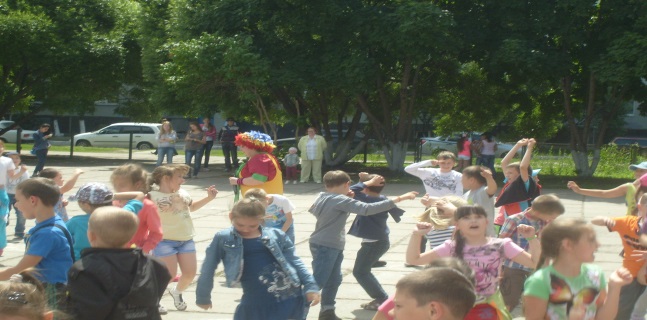 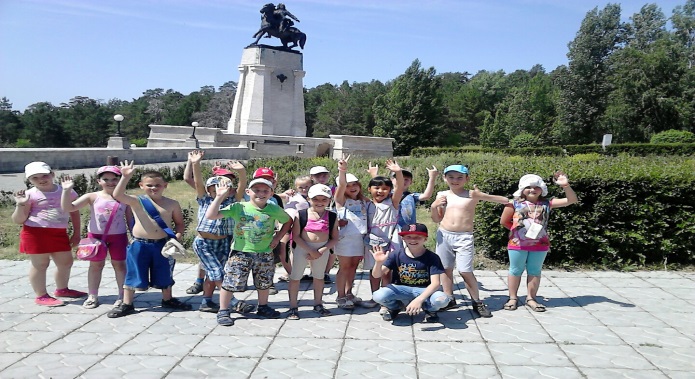 В ЛДП принимаются дети в возрасте от 6 до 16 лет (включительно).Планируемое количество – 150 чел.ЛДП будет работать 18 дней пребывания ребенка в одну смену с 1 июня по 27 июня 2017г. Работа ЛДП будет организована с  8.30 до 14.30 часов, с организацией 2-разового питания (завтрак и обед).        1. ПИТАНИЕ.Питание осуществляет ЗАО  КШП «Дружба», организовано оно будет согласно нормативным документам  в столовой  школы № 74Бесплатное питание в ЛДП планируется предоставлять обучающимся - получателям бесплатного или льготного питания на 10 мая текущего года в соответствии с постановлением мэрии городского округа Тольятти от 02.09.2015 № 2847-п/1.     Остальные обучающиеся оплачивают услугу питания в размере 40 руб. в день (720 руб. за смену). Остальная часть путевки оплачивается за  счет городского бюджета.  О способе  родительской оплаты  будет сообщено позже. 2. Посещение  плавательного бассейна.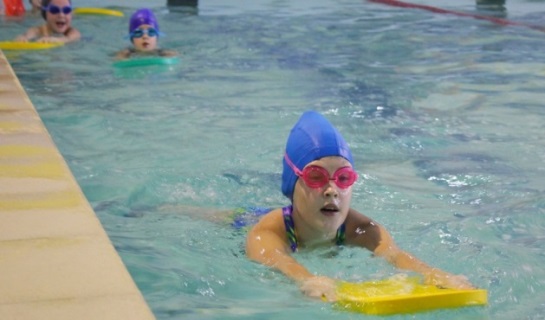 В лагере дневного пребывания планируется  3-х разовое  (понедельник, среда, пятница) посещение  плавательного бассейна  Универсального спортивного  комплекса ФАУ МО РФ ЦСКА, время посещения 9.45- 10.30:- свободное плавание- с обучением Количество детей ограничено. 3. Культурно-развлекательный досуг. В лагере дневного пребывания будет организован культурно-развлекательный досуг  для всех категорий. Лагерь сотрудничает с различными организациями, предоставляющими услуги платного и бесплатного досуга. С перечнем можно будет ознакомиться в каб. 243.Для приема детей ЛДП родители (законные представители) предоставляют  в каб. 243 следующие документы:	- заявление - медицинскую справку о баканализе на отсутствие гельминтов (только учащимся с 5 кл.) – за 2 недели до начала сменыПо всем вопросам обращаться к начальнику лагеря Сердюковой А.А., каб. 243., понедельник-пятница с 8.00 до 14.00